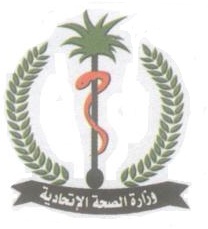 وزارة الصحة الإتحاديةالإدارة العامة للشئون المالية والإدارية إعلان مناقصة عامة تقديم خدمة الصراف المتنقل لحملة الرش بالمبيد ذو الاثر المتبقي الجولة الثانية 2021م   RSSH-Malaria -GFترغب وزارة الصحة الإتحادية في دعوة الجهات المتخصصة في  خدمة الصراف المتنقل  للمشاركة عبر المنافسة العامة  لتقديم خدمة صرف استحقاقات  الحملة بولايتي الجزيرة وسنار وذلك وفقاً للشروط والمواصفات الفنية الخاصة ونقاط الصرف المحددة بكراسة العطاء ويمكن الحصول علي الكراسة من مكتب الإدارة العامة للشئون المالية والإدارية  بمباني وزارة الصحة الإتحادية شارع النيل غرب كلية الهندسة جامعة الخرطوم مقابل دفع مبلغ وقدره 2000 جنيه لاغير( فقط اثنين ألف جنيه )  لاترد   وذلك خلال ساعات الدوام الرسمي :  علي أن تستوفي العروض الشروط العامة التالية :يجب أن يكون العرض  مصحوباً بدفع ـ2% من مبلغ العرض المالي كتأمين مبدئي بشيك مصرفي معتمد بإسم السيد / مدير عام الإدارة العامة للشئون المالية والإدارية – وزارة الصحة الإتحادية أو خطاب ضمان مصرفي معتمد ساري طيلة فترة صلاحية العطاء (90 يوما ) يرد لمن لايرسو عليه العطاء أويكمل إلي 10% لمن يرسو عليه.يجب إرفاق المستندات التالية: يجب أن تكون  الأسعار النهائية غير قابلة للزيادة وشاملة لضريبة القيمة المضافة وأي ضرائب أو رسوم أخري.العطاء معنون إلي السيد / مدير عام الشئون المالية والإداريه - وزارة الصحة الإتحادية إسم العطاء : عطاء تقديم خدمة الصراف المتنقل لحملة الرش بالمبيد ذو الأثر المتبقي الجولة الثانية 2021     .يجب أن تكون المظاريف مغلقة و مختومة بالشمع الاحمر  ويتم تسليمها والتأكد من إيداعها  داخل  الصندوق المخصص للعطاءات بالإدارة العامة للشئون المالية والإدارية بمباني الوزارة بالخرطوم شارع النيل. آخر موعد لقبول العروض هو الثلاثاء الموافق 7/12/2021م الساعة الثانية عشر ظهراً وسوف يتم فتح صندوق العطاءات والمظاريف بنفس ميعاد ومكان تاريخ القفل ويجوز لمقدمي الشركات أو مناديبهم حضور جلسة فتح المظاريف.يتم تقديم عرضين ( عرض فني ) و( عرض ماليي) في ظرفين  منفصلين.يتم إيداع المظاريف بصندوق العطاءات بعد تسجيل بيانات الجهة المتقدمه في إستماره بطرف موظف العطاءات وإستلامها معتمده من قبل مندوب الشركه المتقدمه . يجب تقديم عينات للاصناف المطلوبة (إن وجد).السيد/ مدير عام الشئون المالية والإدارية غير مقيد بقبول أقل عطاء أو أي عطاء أخر.للإستفسار الإتصال بالرقم :      121361855 -0918197874